PIE GRANTS REPORTPublic Information and Education mini-grants support the presentation and dissemination of information and perspectives that will stimulate enhanced environmental stewardship in any category eligible for Nebraska Environmental Trust (NET) funding.  These categories are habitat, surface and ground water, waste management, air quality, and soil management.  The grant expands dialogue on important current conservation topics and provides information on emerging or highly useful conservation methods.  All Nebraska individuals, private organizations, and public entities are eligible to apply for these funds.  Nine applications were received for the 2019 first quarter. The applicants included Nebraska Recycling Council – US Composting Council NE Chapter Kick-off and Tours; Upper Loup NRD – Adventure Camp about the Environment; Nebraska Wildlife Federation – Urban Pollinator Flyway; Prairie Pines Partners – Prairie Pines Nature Preserve “Second Saturdays” Nature Experience & Education Project; City of Atkinson – Bluebird Nature Trail; Lincoln Friends of Chamber Music – Time and River Concert; Platte River Whooping Crane Trust – Assessing the Western Distribution of the Mid-continent Sandhill Crane Population; Santee Sioux Nation – Litter Reduction and Recycling Youth Engagement Project; and Audubon Nebraska – Audubon’s Nebraska Crane Festival. Recipients were Nebraska Recycling Council, Nebraska Wildlife Federation, Prairie Pines Partners, and Audubon Nebraska.   The Nebraska Legislature created the Nebraska Environmental Trust in 1992. Using revenue from the Nebraska Lottery, the Trust has provided over $289 million in grants to over 2,000 projects across the state. Anyone – citizens, organizations, communities, farmers and businesses – can apply for funding to protect habitat, improve water quality and establish recycling programs in Nebraska. The Nebraska Environmental Trust works to preserve, protect and restore our natural resources for future generations. http://www.environmentaltrust.org/Second quarter 2019 applications are due April 15, 2019.  Grant forms and information can be found on our website, www.neacadsci.org.  Click on NAS and then click on Grants and Scholarships.  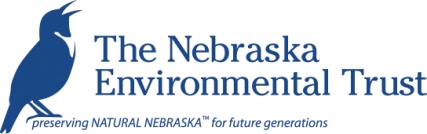 